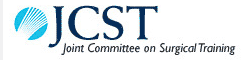 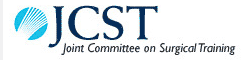 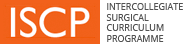 Cultural Awareness Guidance for Surgeons                                                                   Written and produced by Dr Margaret MurphyMODULE 2 - PolitenessVIDEO 1: QuestionsQ1: Why was this language not appropriate?   Please tick correct answer/s 1: It was not inclusive language ©2: It did not show respect for the non-imposition of the trainee ©3: It did not consider the trainee’s viewpoint©4: The tone did not display tolerance and understanding ©Q2: Why is the trainee not responding to the supervisor? 1: He did not feel listened to ©2: He did not feel understood or part of a surgical team©3: He did not feel as if he wanted to improve his surgical skills ©4: He thinks his consultant will judge him negatively in his surgical ability ©Q3: What is the consultant not being aware of?  1: That this trainee comes from another culture ©2: That this trainee may feel a lack of confidence due to the cultural differences ©3: That this trainee may feel humiliated by his mistakes ©4: That this trainee does not want to lose face ©Q4: Why is the consultant’s language not culturally appropriate? 1: The language of the consultant does not address either component of politeness ©2: It does not show consideration towards his trainee’s stage in his surgical progression ©3: It does not make the trainee feel more confident about his surgical skills©4: It does not engender feelings of team-work ©Reflective Comments